昌乐县文化和旅游局2020年政府信息公开工作年度报告 根据《中华人民共和国政府信息公开条例》《山东省政府信息公开办法》《潍坊市人民政府办公室关于做好2019年政府信息公开工作年度报告编制发布和报送工作的通知》要求，结合我局实际，编制并向社会公布昌乐县文化和旅游局2020年政府信息公开工作年度报告。本年度报告中所列数据的统计期限自2020年1月1日起，至2020年12月31日止。如对本报告有疑问，请联系昌乐县文化和旅游局办公室，联系电话：0536-6221491。一、总体情况（一）主动公开情况。 2020年，我局在机构职能信息、文化旅游服务、项目集中采购、部门工作情况、人大建议政协提案、行政权力运行信息等方面，主动、及时向社会发布行业信息，为公众了解我县文化和旅游业发展情况提供便利。我局在中国•昌乐政府门户网站主动公开政府信息74条。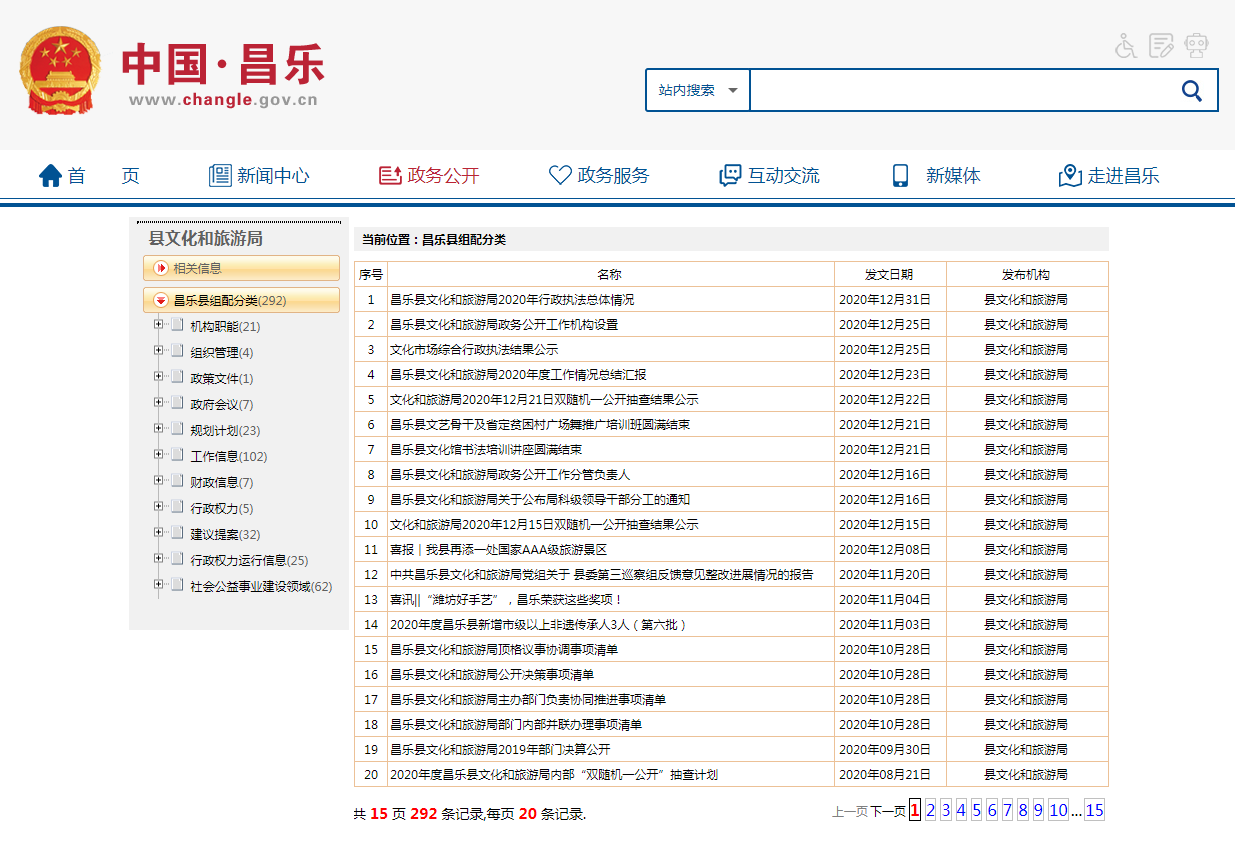 （二）建议提案办理结果公开情况。2020我局共承办人大建议、政协提案13件，其中人大代表建议2件，政协委员提案11件，人大代表满意率和见面答复率均为100%，已通过中国•昌乐门户网站向社会公开。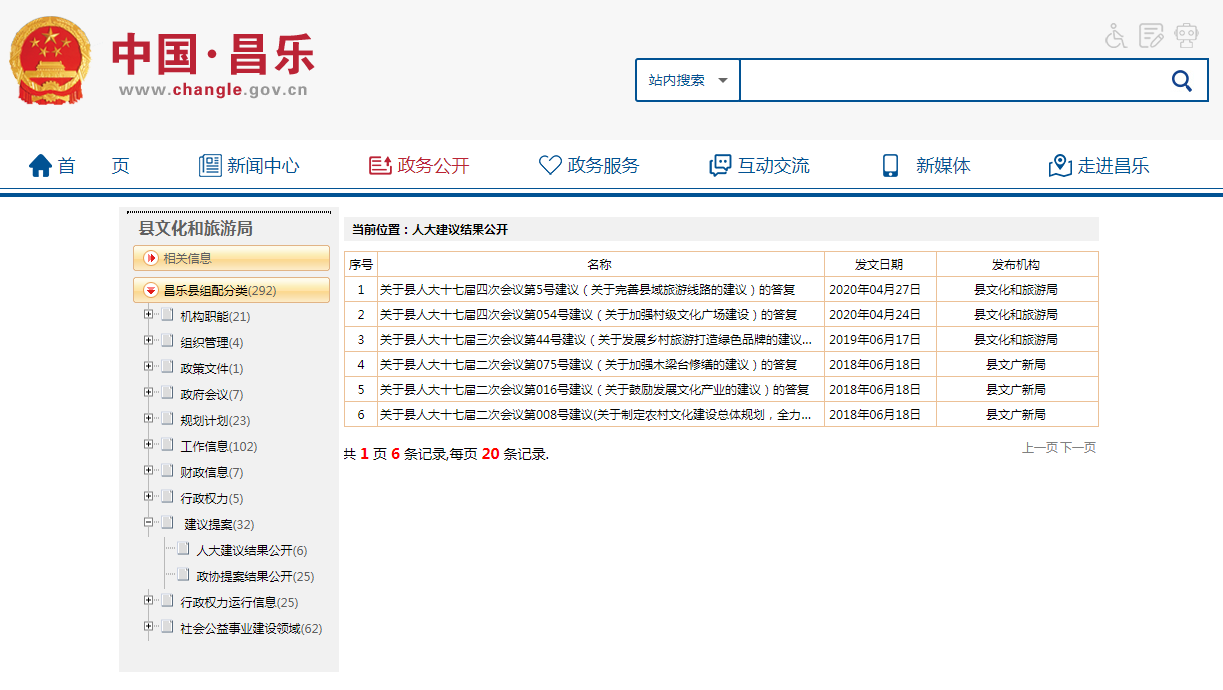 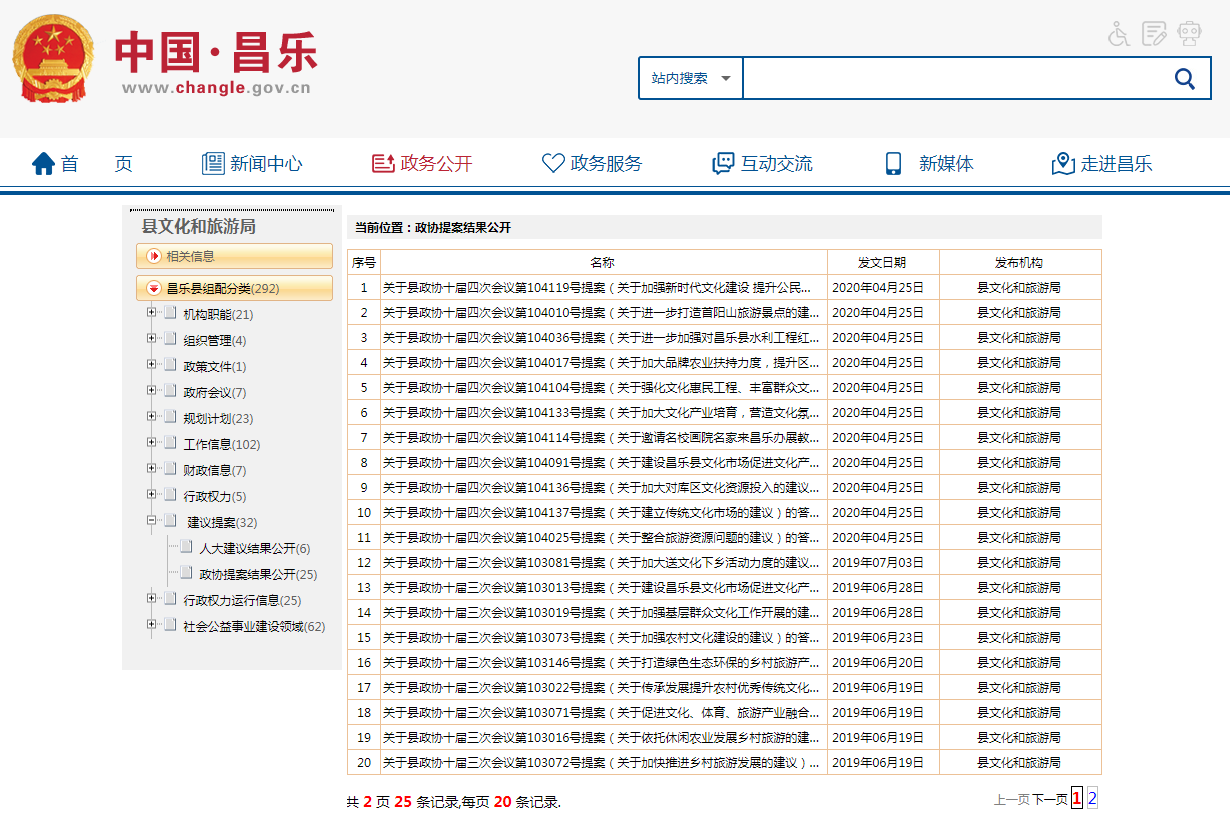 （三）依申请公开情况。    2020年，我单位未收到依申请公开案件。（四）政府信息管理。建立健全政府信息公开制度，进一步完善政务信息常态化管理机制，及时开展对相关政策措施进行解读和宣传，开展信息公开培训，提升业务能力。（五）平台建设情况1、我局通过中国•昌乐政府门户网站主动公开政府信息，并按机构职能、组织管理、政策解读、工作信息等对各类信息进行分类、建立索引目录，层次明确，逻辑清晰地组织和发布，方便公众查询和使用。2、加强微信平台的应用及推广。今年来，我局通过微信公众平台“昌乐县文化和旅游局”发布文旅动态84条，吸引公众关注、阅读、浏览量突破5000次。（六）机构建设及人员配置情况。    及时调整充实县文化和旅游局政府信息公开领导小组成员，根据职务调整情况，重新确定分管负责人，全面负责做好局机关政务信息公开管理工作，办公室为信息公开工作机构，安排2名同志具体负责，及时报送政务公开信息内容，同时业务培训，规范各项操作流程，不断提高政府信息公开工作的质量及时效性。（七）监督保障情况。成立政务公开领导小组，明确职责分工，落实专人负责审查、上传工作，促进政府信息公开工作规范有序推进。强化监督机制，确保公开到位，建立常效管理机制，进一步规范各项流程操作，确保政务公开工作扎实有效地推进。二、主动公开政府信息情况三、收到和处理政府信息公开申请情况四、政府信息公开行政复议、行政诉讼情况五、存在的主要问题及改进情况（一）2019年问题整改情况    按照政府信息公开工作的要求，加强与相关部门联系，努力做到政府信息公开的内容不断充实和完善，进一步提升政务公开信息质量。（二）2020年存在的主要问题一是信息公开队伍建设需进一步加强。涉及公开信息内容科室单位对信息公开工作认识不足，对《政府信息公开条例》学习不够深刻。二是政务信息公开的时效性有待进一步提高。（三）改进措施2021年，我局将认真学习上级相关文件精神，紧紧围绕县委、县政府的具体要求和我局工作，积极规范并不断加强政务公开工作,不断提升政务服务水平。一是加强组织领导，制定《2021年度政府信息公开工作实施方案》，落实责任，建立机制，加强政务公开工作人员培训，切实提高工作人员对政务公开工作的认识水平和工作能力。二是加强监督考核，建立政府信息公开工作例会制度，及时通报工作情况，将信息公开工作作为日常工作的规定动作，适合公开发布的信息及时主动报送办公室，确保信息准确性和时效性，促进政府信息公开工作顺利开展。六、其他需要报告的事项无。                               昌乐县文化和旅游局2021年1月20日  第二十条第（一）项第二十条第（一）项第二十条第（一）项第二十条第（一）项第二十条第（一）项信息内容本年新制作数量本年新制作数量本年新
公开数量对外公开总数量规章0000规范性文件0000第二十条第（五）项第二十条第（五）项第二十条第（五）项第二十条第（五）项第二十条第（五）项信息内容上一年项目数量上一年项目数量本年增/减处理决定数量行政许可3131-180其他对外管理服务事项12112100第二十条第（六）项第二十条第（六）项第二十条第（六）项第二十条第（六）项第二十条第（六）项信息内容上一年项目数量上一年项目数量本年增/减处理决定数量行政处罚148148069行政强制6600第二十条第（八）项第二十条第（八）项第二十条第（八）项第二十条第（八）项第二十条第（八）项信息内容上一年项目数量上一年项目数量本年增/减本年增/减行政事业性收费0000第二十条第（九）项第二十条第（九）项第二十条第（九）项第二十条第（九）项第二十条第（九）项信息内容信息内容采购项目数量采购总金额采购总金额政府集中采购政府集中采购6129万元129万元（本列数据的勾稽关系为：第一项加第二项之和，等于第三项加第四项之和）（本列数据的勾稽关系为：第一项加第二项之和，等于第三项加第四项之和）（本列数据的勾稽关系为：第一项加第二项之和，等于第三项加第四项之和）申请人情况申请人情况申请人情况申请人情况申请人情况申请人情况申请人情况（本列数据的勾稽关系为：第一项加第二项之和，等于第三项加第四项之和）（本列数据的勾稽关系为：第一项加第二项之和，等于第三项加第四项之和）（本列数据的勾稽关系为：第一项加第二项之和，等于第三项加第四项之和）自然人法人或其他组织法人或其他组织法人或其他组织法人或其他组织法人或其他组织总计（本列数据的勾稽关系为：第一项加第二项之和，等于第三项加第四项之和）（本列数据的勾稽关系为：第一项加第二项之和，等于第三项加第四项之和）（本列数据的勾稽关系为：第一项加第二项之和，等于第三项加第四项之和）自然人商业企业科研机构社会公益组织法律服务机构其他总计一、本年新收政府信息公开申请数量一、本年新收政府信息公开申请数量一、本年新收政府信息公开申请数量0000000二、上年结转政府信息公开申请数量二、上年结转政府信息公开申请数量二、上年结转政府信息公开申请数量0000000三、本年度办理结果（一）予以公开（一）予以公开0000000三、本年度办理结果（二）部分公开（区分处理的，只计这一情形，不计其他情形）（二）部分公开（区分处理的，只计这一情形，不计其他情形）0000000三、本年度办理结果（三）不予公开1.属于国家秘密0000000三、本年度办理结果（三）不予公开2.其他法律行政法规禁止公开0000000三、本年度办理结果（三）不予公开3.危及“三安全一稳定”0000000三、本年度办理结果（三）不予公开4.保护第三方合法权益0000000三、本年度办理结果（三）不予公开5.属于三类内部事务信息0000000三、本年度办理结果（三）不予公开6.属于四类过程性信息0000000三、本年度办理结果（三）不予公开7.属于行政执法案卷0000000三、本年度办理结果（三）不予公开8.属于行政查询事项0000000三、本年度办理结果（四）无法提供1.本机关不掌握相关政府信息0000000三、本年度办理结果（四）无法提供2.没有现成信息需要另行制作0000000三、本年度办理结果（四）无法提供3.补正后申请内容仍不明确0000000三、本年度办理结果（五）不予处理1.信访举报投诉类申请0000000三、本年度办理结果（五）不予处理2.重复申请0000000三、本年度办理结果（五）不予处理3.要求提供公开出版物0000000三、本年度办理结果（五）不予处理4.无正当理由大量反复申请0000000三、本年度办理结果（五）不予处理5.要求行政机关确认或重新出具已获取信息0000000三、本年度办理结果（六）其他处理（六）其他处理0000000三、本年度办理结果（七）总计（七）总计0000000四、结转下年度继续办理四、结转下年度继续办理四、结转下年度继续办理0000000行政复议行政复议行政复议行政复议行政复议行政诉讼行政诉讼行政诉讼行政诉讼行政诉讼行政诉讼行政诉讼行政诉讼行政诉讼行政诉讼结果维持结果纠正其他结果尚未审结总计未经复议直接起诉未经复议直接起诉未经复议直接起诉未经复议直接起诉未经复议直接起诉复议后起诉复议后起诉复议后起诉复议后起诉复议后起诉结果维持结果纠正其他结果尚未审结总计结果维持结果纠正其他结果尚未审结总计结果维持结果纠正其他结果尚未审结总计 00 0  00 0 0 0 0 0 0 0 0 0 0